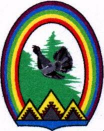 ПРЕДСЕДАТЕЛЬ ДУМЫ ГОРОДА  РАДУЖНЫЙХанты-Мансийский автономный округ – Югра ПОСТАНОВЛЕНИЕот 17 ноября 2015  года								       №15Об утверждении нормативных затрат на обеспечение функций Думы города РадужныйВ соответствии с пунктом 2 части 4 статьи 19 Федерального закона от 05 апреля 2013 года № 44-ФЗ «О контрактной системе в сфере закупок товаров, работ, услуг для обеспечения государственных и муниципальных нужд» (далее – Закон № 44-ФЗ) и пункта 2 постановления администрации города Радужный от 28 апреля 2015 года №728 «Об определении нормативных затрат на обеспечение функций муниципальных органов и подведомственных им казенных учреждений»:1. Утвердить нормативные затраты на обеспечение функций Думы  города Радужный  согласно приложению.2. Настоящее постановление вступает в силу с 01 января 2016 года.3. Контроль за исполнением настоящего возложить на руководителя аппарата Думы города Л.А. Жернакову.Председатель Думы города						            Г.П. БорщёвПриложение к постановлению председателя Думы города Радужныйот 17.11.2015 № 15Нормативы обеспечения функций Думы города Радужный, применяемые при расчете нормативных затрат на приобретение средствподвижной связи и услуг подвижной связи<1> Периодичность приобретения средств связи определяется максимальным сроком полезного использования и составляет 5 лет.<2> Объем расходов, рассчитанный с применением нормативных затрат на приобретение сотовой связи, может быть изменен в пределах утвержденных на эти цели лимитов бюджетных обязательств по соответствующему коду классификации расходов бюджетов.Нормативы обеспечения функций Думы города Радужный, применяемые при расчете нормативных затрат на приобретение компьютерной техники, серверного и сетевого оборудованияНормативы обеспечения функций Думы города Радужный, применяемые при расчете нормативных затрат на приобретение принтеров, многофункциональных устройств и копировальных аппаратовПримечание: состав и количество периферийного оборудования Думы города Радужный может отличаться от приведенного в зависимости от решаемых задач, при этом, закупка не указанного в настоящем Приложении периферийного оборудования осуществляется в пределах доведенных лимитов бюджетных обязательств на обеспечение деятельности Думы города Радужный. Нормативы обеспечения функций Думы города Радужный, применяемые при расчете нормативных затрат на приобретение магнитных и оптических носителей информацииНормативы обеспечения функций Думы города Радужный, применяемые при расчете нормативных затрат на приобретение расходных материалов для различных принтеров, многофункциональных устройств, копировальных аппаратовНормативы обеспечения функций  Думы города Радужный, применяемые при расчете нормативных затрат на приобретение транспортных средствНормативы обеспечения функций Думы города Радужный, применяемые при расчете нормативных затрат на приобретение мебелиПримечание: мебель и отдельные материально-технические средства в соответствии с их назначением, не указанные в настоящем приложении, обеспечиваются в пределах доведенных бюджетных обязательств на обеспечение функций Думы города.Нормативы обеспечения функций Думы города Радужный, применяемые при расчете нормативных затрат на приобретение канцелярских принадлежностейПримечание: Состав и количество канцелярских принадлежностей для Думы города Радужный, может отличаться от приведенного в зависимости от решаемых задач в рамках своей деятельности. При этом, закупка не указанных в настоящей Таблице канцелярских принадлежностей осуществляется в пределах доведенных лимитов бюджетных обязательств на обеспечение функций учреждения._________________________________Вид связиКоличество sim-картКоличество средств связиЦена приобретения средств связи <1>Расходы на услуги связиподвижная связьне более 2 единицы в расчете на муниципального служащего, замещающего должность категории «Руководители», относящуюся к группе «Высшие»не более 1 в расчете на муниципального служащего, замещающего должность категории «Руководители», относящуюся к группе «Высшие»не более 15 тыс. руб. за 1 единицу в расчете на муниципального служащего, замещающего должность категории «Руководители», относящуюся к группе «Высшие»ежемесячные расходы не более 1тыс. руб. <2> в расчете на муниципального служащего, замещающего должность категории «Руководители», относящуюся к группе «Высшие»№ п/пНаименованиеЕдиница измеренияНормаСрок эксплуатации в годахПримечание1.Компьютер в сборе (Системный блок, монитор, клавиатура, мышь)штук13На 1 работника 2Ноутбукштук13На отдел3Серверштук15На каждую информационную систему4Коммутатор 48 портовштук25На здание5Маршрутизатор 48 портовштук35На серверную комнатуОптический маршрутизаторштук15На серверную комнату6Система хранения данныхштук15На отдел7Блок бесперебойного питания не менее 5000 VAштук15На серверную стойку (шкаф)8Дополнительная батарея к блоку бесперебойного питанияштук13На серверную стойку (шкаф)9Блок бесперебойного питания  не менее 1000 VAштук13На 1 работника 10Информационный киоскштук15На здание11Система видеонаблюдения штук15На здание12Камера  к системе видеонаблюдения штук15На каждую систему видеонаблюдения13Интернет-планшетштук13на муниципального служащего, замещающего должность категории «Руководители», относящуюся к группе «Высшие»14Клавиатураштук13На 1 работника15Мышьштук13На 1 работника16Звуковые колонкиштук13На 1 работника17ВЭБ-камераштук13На отдел18Беспроводная точка доступаштук23На здание№ п/пНаименованиеЕдиница измеренияНормаСрок эксплуатации в годахПримечание1.Принтер/копир/сканер лазерный цветной сетевой А3штук25На здание2.Принтер/копир/сканер лазерный черно-белый сетевой А3штук25На здание3.Принтер/копир/сканер лазерный черно-белый сетевой А4штук15На отдел4.Принтер/копир/сканер/факс лазерный цветной сетевой А4штук15На отдел5Принтер лазерный черно-белый А4штук15На 1 работника категории «руководитель»6Принтер лазерный черно-белый сетевой А4штук15На 2 работников 7Принтер широкоформатный A0штук15На здание8Сканер документный А4штук13На отдел9Сканер планшетный А4штук15На отдел№ п/пНаименованиеЕдиница измеренияНормаСрок эксплуатации в годахПримечание1.Оптический носитель 
(диски CD-R,  DVD-R)штук11На 1 работника2.Мобильный носитель информации (флэш-карта)штук13На 1 работника3.Внешний жесткий дискштук13На каждого руководителя должности категории «высшие»№ п/пНаименованиеЕдиница измеренияНормаСрок эксплуатации в годахПримечание1Тонер-картриджи для принтер/копир/сканер лазерный цветной сетевой А3Комплект 5НетНа 1 устройство2Тонер-картриджи для Принтер/копир/сканер лазерный черно-белый сетевой А3Штук5НетНа 1 устройство3Тонер-картриджи для Принтер/копир/сканер/факс лазерный цветной сетевой А4Комплект5НетНа 1 устройство4Тонер-картриджи для Принтер/копир/сканер лазерный черно-белый сетевой А4Штук5НетНа 1 устройство5Тонер-картриджи для Принтер лазерный черно-белый А4Штук4НетНа 1 устройство6Тонер-картриджи для Принтер лазерный черно-белый сетевой А4Штук6НетНа 1 устройство7Чернильные картриджи для Принтер широкоформатный A0Комплект 6НетНа 1 устройство8Печатающие головки для Принтер широкоформатный A0Комплект2НетНа 1 устройство9Заправка ч/б картриджаштук3На картридж10Ремонтный комплект для принтер/копир/сканер лазерный сетевой А3штук1НетПо мере необходимостиТранспортное средство с персональным закреплениемТранспортное средство с персональным закреплениемСлужебное транспортное средство, предоставляемое по вызову (без персонального закрепления)Служебное транспортное средство, предоставляемое по вызову (без персонального закрепления)количествоцена и мощностьколичествоцена и мощностьне более 1 единицы в расчете на служащего, замещающего должность категории «Руководители», относящуюся к группе «Высшие» не более 2,5 млн. рублей и не более 200 лошадиных сил включительно на служащего, замещающего должность категории «Руководители», относящуюся к группе «Высшие» не более трехкратного размера количества транспортных средств с персональным закреплениемне более 1 млн. рублей и не более 150 лошадиных сил включительно№ п/п Наименование служебных кабинетов и предметовЕдиница измеренияКоличествоСрок эксплуатации в годах1.Кабинет председателя Думы городаКабинет председателя Думы городаКабинет председателя Думы городаКабинет председателя Думы городаГарнитур кабинетный или набор однотипной мебелиГарнитур кабинетный или набор однотипной мебелиГарнитур кабинетный или набор однотипной мебелиГарнитур кабинетный или набор однотипной мебелиСтол руководителяштука17Стол приставной17Стол для заседаний17Стол журнальныйштука17Тумба выкатнаяштука17Тумба приставная27Шкаф комбинированныйштука27Шкаф книжныйштука17Шкаф платяной17Иные предметыКресло руководителяштука15Кресло для депутатов к столу для заседанийштука205Шкаф металлический (сейф)штука17Часы настенныештука17Зеркалоштука17Телевизорштука17Уничтожитель бумагштука15Диван угловойштука17Холодильникштука17Вращающаяся маркерная доскаштука15Кондиционерштука25Жалюзиштука1 на окно72.Кабинет руководителя аппарата Думы городаКабинет руководителя аппарата Думы городаКабинет руководителя аппарата Думы городаКабинет руководителя аппарата Думы городаГарнитур кабинетный или набор однотипной мебелиГарнитур кабинетный или набор однотипной мебелиГарнитур кабинетный или набор однотипной мебелиГарнитур кабинетный или набор однотипной мебелиСтол руководителяштука17Стол приставнойштука17Тумба выкатнаяштука17Тумба приставнаяштука17Шкаф комбинированныйштука17Шкаф книжныйштука17Шкаф платянойштука17Иные предметыКресло руководителяштука15Стульяштука45Шкаф металлический (сейф)штука17Подставка под шкаф металлический (сейф)штука17Часы настенные17Уничтожитель бумагштука15Жалюзиштука1 на окно74.Кабинет пресс-секретаря председателя Думы городаКабинет пресс-секретаря председателя Думы городаКабинет пресс-секретаря председателя Думы городаКабинет пресс-секретаря председателя Думы городаГарнитур кабинетный или набор однотипной мебелиГарнитур кабинетный или набор однотипной мебелиГарнитур кабинетный или набор однотипной мебелиГарнитур кабинетный или набор однотипной мебелиСтол руководителяштука17Стол приставнойштука17Тумба выкатнаяштука17Тумба приставнаяштука17Шкаф книжныйштука27Шкаф платянойштука17Иные предметыштукаКресло руководителяштука15Стульяштука45Шкаф металлический (сейф)штука17Часы настенныештука17Уничтожитель бумагштука15Жалюзиштука1 на окно7Зеркалоштука175.Приемная руководителяПриемная руководителяПриемная руководителяПриемная руководителяСтойка ресепшенштука3Тумба приставнаяштука17Шкаф под оргтехникуштука17Шкаф комбинированный17Гардеробштука17Кресло рабочеештука17Стулья штука47Часы настенныештука17Уничтожитель бумагштука15Жалюзиштука1 на окно7Зеркалоштука17Чайникштука13Кофе-машинаштука13Кулерштука13Чайный наборкомплект13Стаканыштука2026.Кабинет начальника юридического отдела аппарата Думы городаКабинет начальника юридического отдела аппарата Думы городаКабинет начальника юридического отдела аппарата Думы городаКабинет начальника юридического отдела аппарата Думы городаГарнитур кабинетный или набор однотипной мебелиГарнитур кабинетный или набор однотипной мебелиГарнитур кабинетный или набор однотипной мебелиГарнитур кабинетный или набор однотипной мебелиСтол руководителяштука17Стол приставнойштука17Тумба выкатнаяштука17Тумба приставнаяштука17Шкаф книжныйштука27Шкаф платянойштука17Иные предметыштукаКресло руководителяштука15Стульяштука45Шкаф металлический (сейф)штука17Часы настенныештука17Уничтожитель бумагштука15Кондиционерштука15Жалюзиштука1 на окно7Зеркалоштука177.Кабинеты муниципальных служащих, работников Думы городаКабинеты муниципальных служащих, работников Думы городаКабинеты муниципальных служащих, работников Думы городаКабинеты муниципальных служащих, работников Думы городаСтол рабочий17Тумба приставная17Подставка под мониторштука17Подставка под системный блокштука17Стол приставной17Шкаф книжныйштука1 на 2 работника7Шкаф платянойштука1 на 3 работника7Кресло рабочее15Стулья1 на работника5Зеркалоштука1на кабинет7Часы настенныештука1на кабинет7Уничтожитель бумагштука1на кабинет5Чайник1 на кабинет3Жалюзиштука1 на окно7№ п/п НаименованиеЕдиница измеренияКоличество Периодичность обеспечения1Бумага для заметок разных цветов и размеровштука1 на работника1 раз в  год2Бумага для заметок в прозрачном пластиковом боксештука1 на работника1 раз в  год3Бумага для заметок. Самоклеющие блоки  для записи, разных цветов и размеров штука2 на работника1 раз в год4Набор самоклеющихся этикеток - закладок, штука3 на работника1 раз в год5Дырокол разной мощностиштука1 на работника1 раз в 3 года6Карандаш чернографитиный штука2 на работника1 раз год7Клей-карандаш, для склеивания бумаги и картонаштука1 на работника1 раз в год8Клей ПВАштука1 на работника1 раз в год9Ластикштука1 на работника1 раз в год10Корректирующая лента-роллер, 5мм*10мштука2 на работника1 раз в год11Корректирующая жидкость, 20 млштука1 на работника1 раз в год12Линейка пластиковая прозрачная, разной длины штука1 на работника1 раз в 2 года13Ручка шариковая  с прозрачным пластиковым корпусом, с мягкой резиновой манжетой,цвет чернил синийштука4 на работника1 раз в год14Ручка гелевая с прозрачным пластиковым корпусом, с мягкой резиновой манжетой,цвет чернил синийштука2 на работника1 раз в год15Набор гелевых ручек, 5 цветовштука1 на работника1 раз в 2 года16Скобы для степлера №24/6, 1000 шт. в упаковкеупаковка2 на работника     1 раз в год17Скобы для степлера №10,  1000 шт. в упаковкеупаковка2 на работника   1 раз в год18Скобы для степлера №23/10,  1000 шт. в упаковкеупаковка2 на работника1 раз в год19Скрепки канцелярские разной конфигурацииупаковка3 на работника1 раз в год20Степлер №10штука1 на работника1 раз в 2 года21Степлер №24/6штука1 на работника1 раз в 2 года22Антистеплерштука1 на работника1 раз в 3 года23Точилка для карандашаштука1 на работника1 раз в 3 года24Зажим для бумаг, размер 51 мм, количество в упаковке 12 шт., цвет черныйупаковка2 на работника1 раз в год25Зажим для бумаг, размер 32 мм, количество в упаковке 12 шт., цвет черныйупаковка2 на работника1 раз в год26Зажим для бумаг, размер 25 мм, количество в упаковке 12 шт., цвет черныйупаковка2 на работника1 раз в год27Зажим для бумаг, размер 18 мм, количество в упаковке 12 шт., цвет черныйупаковка2 на работника1 раз в год28Зажим для бумаг, размер 15 мм, количество в упаковке 12 шт., цвет черныйупаковка2 на работника1 раз в год29Настольный офисный набор штука1 на работника1 раз в 3 года30Ножницыштука1 на работника1 раз в 2 года31Нож канцелярский, 18 смштука1 на работника1 раз в 3 года32Набор маркеров-выделителей текста, 4 шт.набор1 на работника1 раз в 2 года33Маркер – выделитель тексташтука1 на работника1 раз в год34Игла канцелярская для сшивания документовштука1 на работника1 раз в 4 года35Нить прошивочная капроноваябобина1 на работника1 раз в 4 года36Бумага офисная, формат А4, плотность 80 г/м.кв., белая, пачке 500 листов упаковка7 на работника1 раз в квартал37Бумага формат А3, плотность не менее не менее 80 г/м.кв., белая,  пачка 500 листовупаковка1 на работника1 раз в год38Бумага для цветной печати А4, в том числе фотобумага, пачка 500 листовупаковка1 на отдел1 раз в квартал39Блокнот для записей, формат А4, вид линовки клеткаштука1 на работника1 раз в год40Ежедневник датированныйштука1 в расчете на муниципального служащего, замещающего должность категории «Руководители», относящуюся к группе «Высшие»1 раз в год41Файл-вкладыш, гладкая поверхность, снабжен боковой перфорацией, формат А4, в упаковке 100 шт, упаковка2 на работника1 раз в  год42Краска штемпельнаяштук1 на отдел1 раз в год43Конверты штукНе более 1000 на Думу города1 раз в год44Папка уголок, формат А4, штука10 на работнико1 раз в год45Папка – регистратор разной ширины торца, разных цветов штука10 на работника1 раз в год46Папка на резинках, формат А4, разной вместимости и разных цветовштука10 на работника1 раз в год47Папка-скоросшиватель, пластиковый формат А4штука10 на работника1 раз в год48Папка-скоросшиватель с завязками, из белого немелованного картонаштука5 на работника1 раз в год49Папка-скоросшиватель,  А4, из белого немелованного картонаштука5 на работника1 раз в год50Папка - конверт с кнопкой, формат А-4 прозрачная штука5 на работника1 раз в год51Папка-конверт на молнииштука2 на работника1 раз в год52Папка с вкладышами, формат А4, разное количество вкладышейштука3 на работника1 раз в год53Калькулятор настольныйштука1 на работника1 раз в 3 года54Скотч разной ширины, прозрачныйштука1 на работника1 раз в год55Тетрадь разной толщиныштука2 на работника1 раз в год56Книга учета, формат А4штука1 на работника1 раз в 3 года 57Пружина брошюровальная разного диаметра и цветаштук30 на работника1 раз в год58Обложка для переплета, в упаковке не менее 100 штукупаковка3 на работника1 раз в год59Пленка для ламинирования, в упаковке не менее 100 штукупаковка1 на работника1 раз  в год